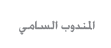 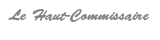 بـــــلاغ صــــحفيعرض نتائج الدراسات حول :مصادر خلق الثروة في المغرب وتوزيعهافي  سياق عملها  المتعلق  بالنموذج  الإنمائي في  بلدنا،  قامت  المندوبية السامية للتخطيط بتحليل خلق الثروة الوطنية في البعد المزدوج لمصادرها وتوزيعها.ومن أجل مناقشة ذلك، تنظم المندوبية السامية للتخطيط، يوم الأربعاء، 20 ديسمبر 2017 في تمام الساعة الثالثة زوالا في مقرها في حي الرياض بالرباط، مناظرة سيتولى تنشيطها السيد أحمد الحليمي علمي، المندوب السامي للتخطيط.